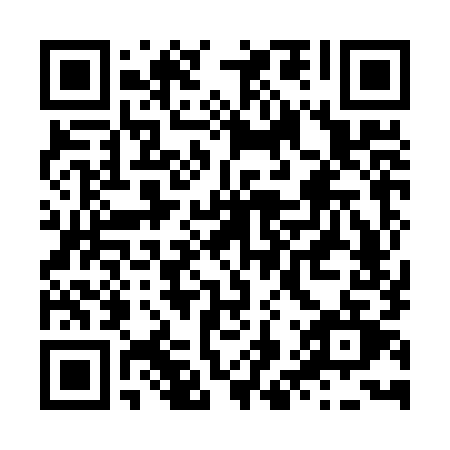 Prayer times for Kimchaek, North KoreaWed 1 May 2024 - Fri 31 May 2024High Latitude Method: NonePrayer Calculation Method: Muslim World LeagueAsar Calculation Method: ShafiPrayer times provided by https://www.salahtimes.comDateDayFajrSunriseDhuhrAsrMaghribIsha1Wed3:375:2212:204:127:198:582Thu3:355:2112:204:127:208:593Fri3:335:1912:204:127:219:014Sat3:325:1812:204:127:229:025Sun3:305:1712:204:137:239:046Mon3:285:1612:204:137:249:057Tue3:275:1512:204:137:259:078Wed3:255:1312:204:137:269:089Thu3:235:1212:204:147:279:1010Fri3:225:1112:204:147:289:1111Sat3:205:1012:204:147:299:1312Sun3:185:0912:204:157:309:1413Mon3:175:0812:204:157:319:1614Tue3:155:0712:204:157:329:1715Wed3:145:0612:204:157:339:1916Thu3:125:0512:204:167:349:2017Fri3:115:0412:204:167:359:2118Sat3:095:0412:204:167:369:2319Sun3:085:0312:204:167:379:2420Mon3:075:0212:204:177:389:2621Tue3:055:0112:204:177:399:2722Wed3:045:0012:204:177:409:2823Thu3:035:0012:204:187:419:3024Fri3:014:5912:204:187:429:3125Sat3:004:5812:204:187:439:3226Sun2:594:5812:204:187:439:3427Mon2:584:5712:204:197:449:3528Tue2:574:5612:214:197:459:3629Wed2:564:5612:214:197:469:3830Thu2:554:5512:214:207:479:3931Fri2:544:5512:214:207:479:40